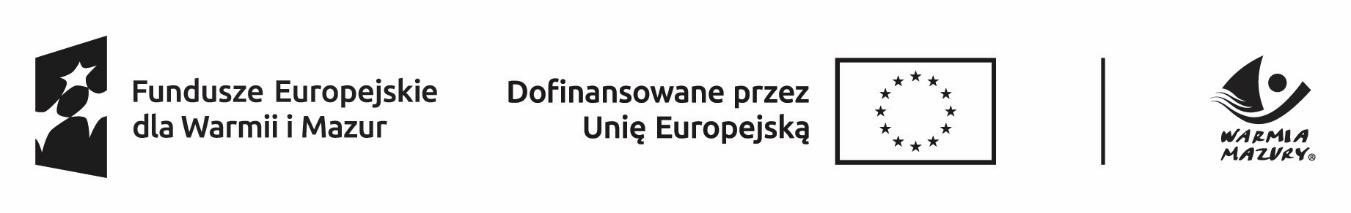 ...............................................                                                                               ................................................                     ( pieczęć Pracodawcy )                                                                                                                                                                 ( miejscowość , data )  	 	 	 	 	 	 	 	 	Powiatowy Urząd Pracy  	 	 	 	 	 	 	                          	                      w Olecku WNIOSEK O ORGANIZACJĘ  PRAC   INTERWENCYJNYCH   Na zasadach określonych  w art. 51 w ustawie z dnia 20 kwietnia 2004r. o   promocji zatrudnienia  i instytucjach rynku pracy.   Wniosek należy wypełnić w sposób czytelny wpisując treść w każdym punkcie do tego celu wyznaczonym. Jeżeli poszczególne rubryki nie znajdą w konkretnym przypadku zastosowania, należy wpisać „nie dotyczy” lub „˗˗˗”. Wszelkich poprawek należy dokonywać poprzez skreślenie i zaparafowanie. Wniosek może być uwzględniony gdy  jest kompletny i prawidłowo sporządzony. DANE  DOTYCZĄCE PRACODAWCY 1.  Nazwa Pracodawcy………………………………………………………………...………........         Adres siedziby…………………………………………………………………………..………… 2.  Miejsce prowadzenia działalności………………………………………………………………. Nazwisko i imię oraz stanowisko służbowe osoby upoważnionej do podpisania umowy:               ………………………………………………………………………………………………………….  Forma prawna ………………………………..……………………………………………………   (przedsiębiorstwo państwowe, spółdzielnia, spółka akcyjna, spółka z o.o., spółka cywilna, działalność indywidualna, jedn. budżetowa itp.) Forma opodatkowania ……………………………………………….....  stawka …...……….% NIP ……………………………..  REGON................................................. PKD …………… Aktualna stopa procentowa składek na ubezpieczenie wypadkowe ……………………..…Stan zatrudnienia (w przeliczeniu na  pełny wymiar czasu pracy) na dzień złożenia wniosku ………… DANE DOTYCZĄCE ORGANIZOWANYCH MIEJSC PRACY Wnioskuję o  organizację prac interwencyjnych na okres :do 6 miesięcy;   Po zakończeniu okresu refundacji pracodawca zobowiązany jest do utrzymania w zatrudnieniu skierowanego bezrobotnego: w przypadku prac interwencyjnych trwających do 6 miesięcy – jest to okres 3 miesięcy,  Osoby bezrobotne zostaną zatrudnione w następujących zawodach: Miejsce wykonywania prac interwencyjnych ………………................................................. Wysokość proponowanego wynagrodzenia dla skierowanych bezrobotnych ……………… Wnioskowana miesięczna wysokość refundacji kosztów poniesionych na wynagrodzenia i nagrody skierowanego bezrobotnego …………………… zł.  OŚWIADCZENIE PRACODAWCY Oświadczam, że: Zalegam/ nie zalegam* z wypłacaniem w terminie wynagrodzeń pracownikom oraz opłacaniem należnych składek na ubezpieczenia społeczne, ubezpieczenie zdrowotne, Fundusz Pracy, Fundusz Gwarantowanych Świadczeń Pracowniczych oraz innych danin publicznych. Jestem/ nie jestem* beneficjentem pomocy publicznej w rozumieniu ustawy z dnia 30 kwietnia 2004r. o postępowaniu w sprawach dotyczących pomocy publicznej (Dz. U.  z 2021r., poz.743 z późn. zm.). W ciągu bieżącego roku podatkowego oraz dwóch  poprzedzających go lat podatkowych  otrzymałem / nie otrzymałem* pomoc/y de minimis oraz pomocy de minimis  w rolnictwie lub w rybołówstwie w wysokości …………………………….. euro.  Otrzymałem/ nie otrzymałem* inną pomoc publiczną na przedsięwzięcie, o którego realizację wnioskuję. Zobowiązuje się do złożenia stosownego oświadczenia,  jeżeli w okresie od dnia złożenia wniosku  do dnia podpisania umowy z Powiatowym Urzędem Pracy w Olecku, otrzymam inną pomoc publiczną na przedsięwzięcie, o którego realizację wnioskuję lub pomoc de minimis.  Jestem / nie jestem* powiązany w bezpośredni lub pośredni sposób z osobami lub podmiotami, względem których stosowane są środki sankcyjne mające na celu przeciwdziałanie wspierania agresji Federacji Rosyjskiej na Ukrainę i figurują na listach osób i podmiotów objętych sankcjami, zarówno unijnych, jak i krajowych i sam nie znajduję się na żadnej z tych list. Jednocześnie zobowiązuje się do złożenia stosownego oświadczenia, jeżeli w okresie od dnia złożenia wniosku wystąpi powiązanie, o którym mowa powyżej. Oświadczanie zostanie złożone niezwłocznie, z tym, że nie dłużej niż w terminie do 7 dni od wystąpienia zdarzenia. Po ustawowo wymaganym okresie zatrudnienia deklaruję/ nie deklaruję* dalsze zatrudnienie na okres co najmniej 30 dni.Świadomy/a odpowiedzialności karnej wynikającej z art. 233§ 1 Kodeksu Karnego, który stanowi oświadczam, że informacje zawarte we wniosku i w załączonych do niego dokumentach są prawdziwe, a ich wiarygodność potwierdzam/my własnoręcznym podpisem.  .............................................................                                                     …………………………………………. 	            (data)  	 	 	 	 	                       (pieczęć i podpis Pracodawcy)     *niepotrzebne skreślić ZAŁĄCZNIKI DO WNIOSKU: Dokument potwierdzający status prawny pracodawcy. Krajowa oferta pracy - formularz dostępny na stronie internetowej. Formularz informacji przedstawianych przy ubieganiu się o pomoc de minimis – wzór określony Rozporządzeniem Rady Ministrów z dnia 24 października 2014 r. w sprawie zakresu informacji przedstawianych przez podmiot ubiegający się o pomoc de minimis (Dz. U. z 2014 r., poz. 1543) - formularz dostępny na stronie internetowej.  Formularz informacji przedstawianych przez wnioskodawcę – wzór określony Rozporządzeniem Rady Ministrów z dnia 11 czerwca 2010 r. w sprawie informacji składanych przez podmioty ubiegające się o pomoc de minimis w rolnictwie lub rybołówstwie (Dz. U. Nr 121, poz. 810) – formularz dostępny na stronie internetowej (jeżeli podmiot prowadzi działalność w sektorze rolnym lub rybołówstwa).  Klauzula informacyjna dla osoby, której dane są przetwarzane w ramach realizacji Projektu. Załącznik 3 lub 4 składają podmioty prowadzące działalność gospodarczą. Stanowisko/ zawód (zgodne z klasyfikacją zawodów i specjalności)  Liczba osób Okres zatrudnienia Rodzaj prac wykonywanych przez osoby bezrobotne Wymagania wobec osób bezrobotnych Wymagania wobec osób bezrobotnych Stanowisko/ zawód (zgodne z klasyfikacją zawodów i specjalności)  Liczba osób Okres zatrudnienia Rodzaj prac wykonywanych przez osoby bezrobotne Wykształcenie  Niezbędne lub pożądane kwalifikacje 